Introduction to Digital Game GraphicsApril 27, 2020 NTI B Day #7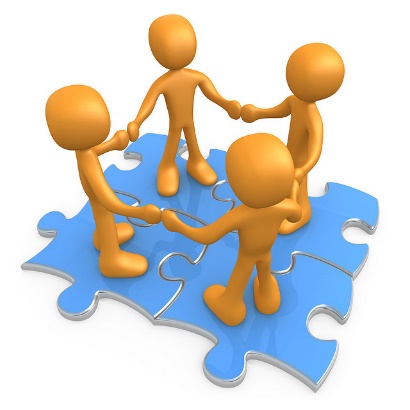 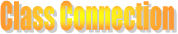 Class website: www.mrsoutlandteachingit.weebly.comTwitter: @MzOutlandInstagram: mzoutlandFacebook: Mz_Outland Class CreationsGoogle Classroom: wil4a7pRemind: Send a text to: 81010 @ b9b9bd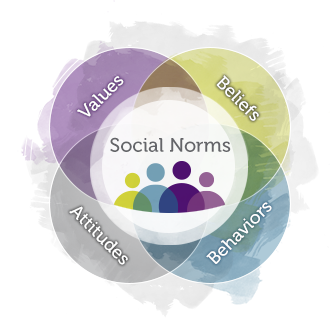 Understand that school is in session with NTI Create a schedule for schoolwork to be completed. Check daily agenda at www.mrsoutlandteachingit.weebly.comCheck daily agenda and assignments on Google Classroom. Complete email assignments as a form of communication with teachers. Attend Zoom Conference when scheduledJoin CLASS CONNECTIONS to communicate with the class. Check Google Classroom for work to be submitted. Do the best you can; we are all in this together! #TogetherKyPay attention to due dates listed on the assignments. TODAY’S LEARNING ACTIVITIESStandard AA3—Communicate and follow procedures. 
I will: Compose a professional email message. 
So I can:  Communicate effectively with my team using complete sentences, correct spelling and grammar.  
I know I have it when: The message has been successfully sent with zero errors. Send an email to Mrs. Outland:  angela.outland@fayette.kyschools.usSubject: Job huntingSalutation: Good morningBody: Share with Mrs. Outland what word processing program you have on your device. What device are you using to type documents?     Closing: Kind Regards, Use your signature block created in class.EK4 Prepare a resume, letter of application, and job applicationResume Assignment on Google Classroom. Open your resume we created in class. Update your resume. Correct any spelling errors. Save as: lastname.firstname.resume2020Upload to Google Classroom. 
Code.orgUnit 3: Students will be able to:Reason about locations on the Game Lab coordinate gridCommunicate how to draw an image in Game Lab, accounting for shape position, color, and order
Code.org Lessons for today:Unit 3:Lesson 2: Plotting Shapes. This assignment is on Google Classroom. Complete the two activity sheets on Google Classroom. You may work with another person (family, friends virtually, siblings)Draw grids on a scrap sheet of paper or print out the activity sheets. If you don’t have a printer, draw grids on a piece of paper Complete the code.org lessons. If you finish one lesson, move to the next lesson. Students will be able to:Use a coordinate system to place elements on the screen.
Sequence code correctly to overlay shapes.Lesson 3: Drawing in a Game LabComplete the lessons, watch the videos and journal the vocabulary words. Lesson 3 is due on Friday, April 24, 2020 If you need an extension, please email Mrs. Outland. Do the best you can.  Work through the lessons doing what you can. Meet with classmates via Zoom or Google Meet. 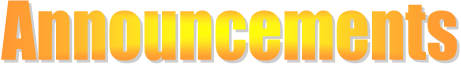 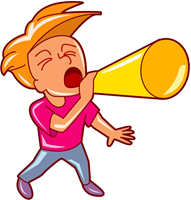 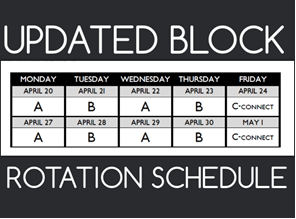 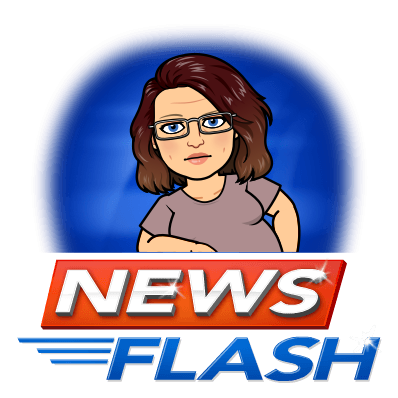 Staring Monday, April 20, 2020, Every Monday and Wednesday will be an A-dayTuesday and Thursday will be a B-day.  This is to provide consistency for students.  Every Friday will be a C-Day for students/teachers/families to Connect Teachers may have assignments due on a Friday.  Fridays, The Connect Day will be used for :remediation, extra help, catching up, student/teacher conferences, or teacher/family conferences, etc. 